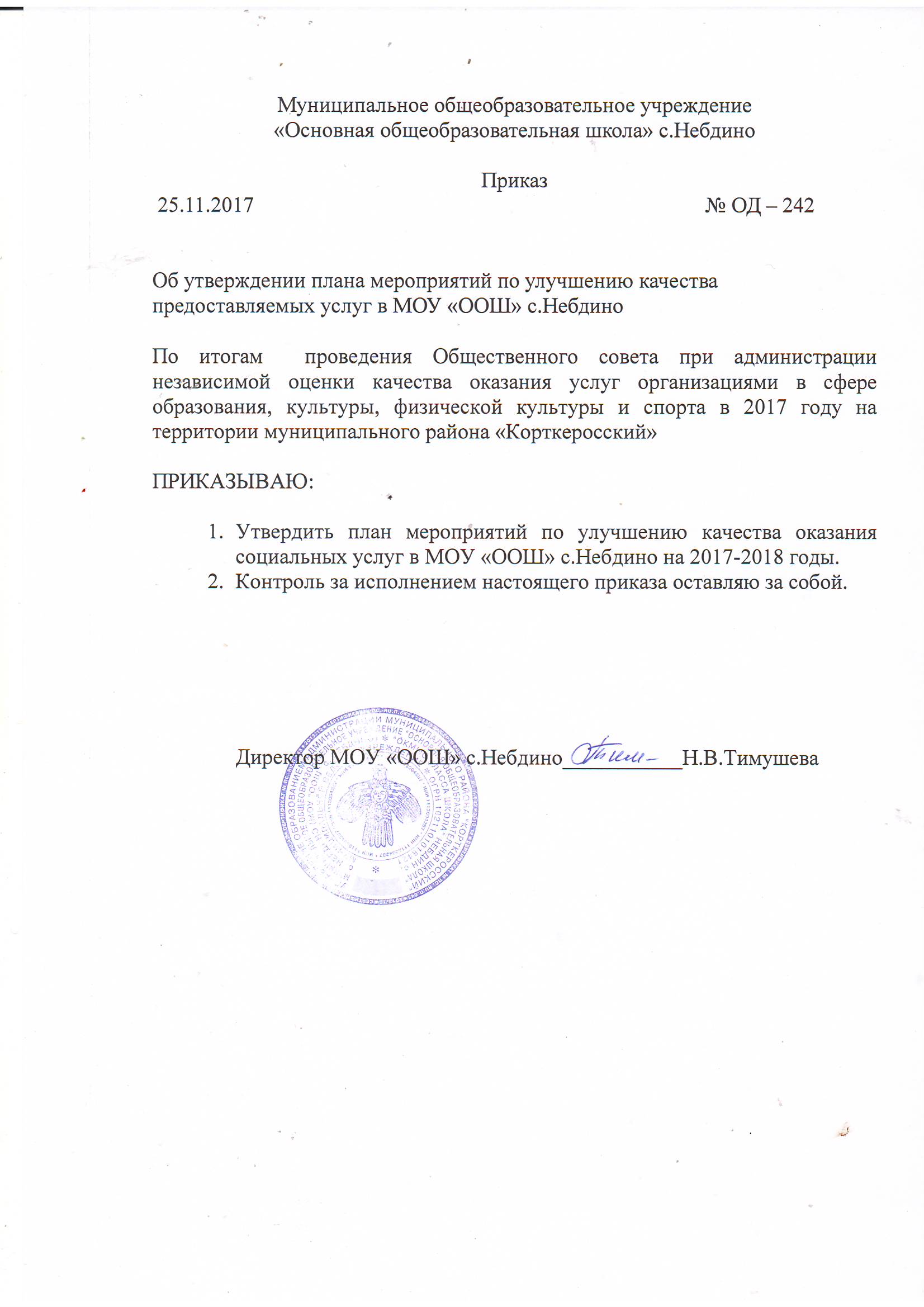 ПриложениеПлан мероприятий по улучшению качества оказания услуг№ п/пПоказательСрокиответственные1Обновить и дополнить информацию об организации и ее деятельности на официальном сайте организации01 декабря 2017Зам. директора2Рассмотреть новые способы взаимодействия с получателями образовательных услуг.До 01.01 2018 годаДиректор3Улучшить индивидуальную работу с учащимисяпостоянноПедагоги, воспитатели, классные руководители4Разработать дополнительные образовательные программы, привлечь педагогов дополнительного образования из КРЦОДОДАвгуст2018 годаДиректор,зам.директора, педагоги5Приобретение интерактивного оборудования, компьютерного оборудования, обновление материально-технической базыПо возможностидиректор6Проведение беседы с персоналом организации о доброжелательности и вежливости с получателями услугпостояннодиректор